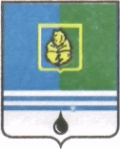 ПОСТАНОВЛЕНИЕАДМИНИСТРАЦИИ  ГОРОДА  КОГАЛЫМАХанты-Мансийского автономного округа - ЮгрыО создании комиссии по согласованию проектов строительства линейных объектовв городе КогалымеВ соответствии с Уставом города Когалыма, в целях выполнения мероприятий по внедрению целевой модели «Технологическое присоединение к электрическим сетям», для рассмотрения комплекса вопросов, связанных с оптимальным выбором земельных участков для строительства линейных объектов на территории города Когалыма, оптимизации сроков прохождения согласований и урегулирования возможных разногласий в случае пересечения объектов инфраструктуры:1. Создать комиссию по согласованию проектов строительства линейных объектов в городе Когалыме.2. Утвердить:2.1. Состав комиссии по согласованию проектов строительства линейных объектов в городе Когалыме согласно приложению 1 к настоящему постановлению.2.2. Порядок деятельности комиссии по согласованию проектов строительства линейных объектов в городе Когалыме согласно приложению 2 к настоящему постановлению.3. Опубликовать настоящее постановление и приложения к нему в газете «Когалымский вестник» и разместить на официальном сайте Администрации города Когалыма в информационно-телекоммуникационной сети «Интернет» (www.admkogalym.ru).4. Контроль за выполнением настоящего постановления возложить на первого заместителя главы города Когалыма Р.Я.Ярема.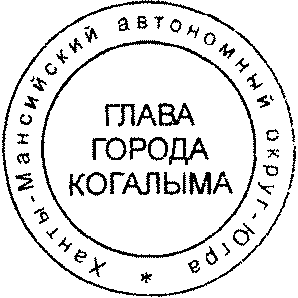 Глава города Когалыма					        Н.Н.ПальчиковПриложение 1к постановлению Администрациигорода Когалымаот 28.08.2017 №1831Состав комиссиипо согласованию проектов строительства линейных объектов в городе КогалымеПриложение 2к постановлению Администрациигорода Когалымаот 28.08.2017 №1831Порядок деятельности комиссиипо согласованию проектов строительства линейных объектов в городе Когалыме (далее - Порядок)1. Общие положения1.1. Настоящий Порядок регламентирует деятельность комиссии по согласованию проектов строительства линейных объектов в городе Когалыме (далее - Комиссия) в целях рассмотрения комплекса вопросов, связанных с налаживанием и координацией взаимодействия между застройщиками линейных объектов, планируемых к строительству на территории города Когалыма, и сетевыми организациями, сокращения сроков согласования проектов строительства линейных объектов.1.2. Комиссия в своей деятельности руководствуется действующим законодательством Российской Федерации, Ханты-Мансийского автономного округа - Югры, муниципальными правовыми актами Администрации города Когалыма.1.3. Линейными объектами являются линии электропередачи, линии связи (в том числе линейно-кабельные сооружения), трубопроводы, автомобильные дороги, железнодорожные линии и другие подобные сооружения.1.4. Заявителем является застройщик линейного объекта.2. Основные задачи Комиссии2.1. Рассмотрение вопросов целесообразности и обоснованности размещения планируемых к строительству линейных объектов на территории города Когалыма.2.2. Сокращение сроков согласования проектов строительства линейных объектов между застройщиками линейных объектов и сетевыми организациями.3. Функции Комиссии3.1. Организация взаимодействия между застройщиками линейных объектов, сетевыми организациями, структурными подразделениями Администрации города Когалыма.3.2. Рассмотрение заявлений на отвод земельных участков, о выборе земельных участков и предварительном согласовании места размещения линейных объектов на территории города Когалыма.3.3. Принятие решений, входящих в компетенцию Комиссии, о возможности и целесообразности размещения линейных объектов планируемых к строительству на территории города Когалыма, если размещение не предусматривалось генеральным планом или иной градостроительной документацией.3.4. На основании решения комиссии подготавливается и утверждается в установленном порядке проект межевания земельного участка.4. Организация деятельности Комиссии и порядок принятия решений4.1. Члены Комиссии участвуют в работе комиссии лично. Решения принимаются открытым голосованием, простым большинством голосов. Каждый член Комиссии обладает правом одного голоса. При равенстве голосов голос председательствующего является решающим.В случае несогласия с принятым решением член Комиссии вправе изложить в письменном виде особое мнение, которое подлежит приобщению к протоколу заседания.4.2. В состав Комиссии входят председатель Комиссии, заместитель председателя, секретарь и члены Комиссии.На заседание Комиссии в обязательном порядке приглашается уполномоченный представитель заявителя (застройщика) линейного объекта.В случае необходимости на заседание Комиссии по согласованию могут приглашаться представители организаций, физические лица, интересы которых затрагиваются при строительстве линейных объектов.4.3. Заседания Комиссии проводятся не реже двух раз в месяц, за исключением случаев, когда предмет согласования отсутствует.4.4. Порядок рассмотрения и согласования Комиссией поступивших обращений (заявлений).Застройщик для сокращения сроков согласования проекта строительства линейного объекта направляет письменное обращение (заявление) в произвольной форме на имя председателя Комиссии. К обращению необходимо приложить материалы, требующие согласования линейного объекта. Обращение (заявление) принимается в рабочие дни с 8.30 до 17.00 по адресу: город Когалым, улица Дружбы народов, 7, кабинет 241.С момента поступления обращения (заявления) в адрес Комиссии, секретарь Комиссии в течение 2 рабочих дней направляет материалы, приложенные к обращению (заявлению), в сетевые организации для рассмотрения.Сетевые организации в течение 10 рабочих дней со дня поступления материалов согласования рассматривают обращение и предоставляют на имя председателя Комиссии предложения по согласованию (отказу в согласовании) проекта строительства линейного объекта.Заседание Комиссии назначается не позднее 15 рабочих дней после поступления обращения (заявления) на имя председателя Комиссии.Уполномоченный представитель заявителя (застройщика) линейного объекта приглашается за два рабочих дня до заседания Комиссии посредством факсимильной и (или) телефонной связи.Согласование проектов линейных объектов проводится непосредственно на заседании Комиссии уполномоченными лицами сетевых организаций.Результаты рассмотрения согласований проектов строительства линейных объектов полномочными представителями сетевых организаций оформляются протоколом.Один экземпляр протокола хранится у секретаря Комиссии, второй направляется заявителю (застройщику) посредством почтовой (факсимильной, электронной) связи в течение 3 рабочих дней со дня проведения заседания Комиссии и носит рекомендательный характер.4.5. Заседание Комиссии считается правомочным, если на нем присутствовали более половины ее членов, включая председателя либо его заместителя.4.6. Протоколы и иная информация о деятельности Комиссии направляются членам Комиссии в течение двух недель со дня проведения соответствующего заседания Комиссии.4.7. Председатель Комиссии:- осуществляет общее руководство деятельностью Комиссии;- созывает и ведет заседания комиссии;- формирует повестку заседания комиссии;- принимает решение о приглашении на заседание комиссии полномочных представителей, указанных в п. 4.2 настоящего Порядка;- подписывает от имени Комиссии все документы по вопросам, входящим в компетенцию Комиссии.Функции председателя Комиссии в его отсутствие осуществляет его заместитель.4.8. Секретарь Комиссии:- осуществляет прием документов, поступающих в адрес Комиссии;- получает от структурных подразделений Администрации города Когалыма, сетевых предприятий и иных организаций и граждан сведения, необходимые для работы Комиссии;- осуществляет работу по подготовке комплекта документов для рассмотрения на заседании Комиссии, оповещению членов Комиссии о месте, времени проведения заседания Комиссии, повестке дня, предоставлению членам Комиссии комплекта документов по вопросам повестки дня заседания Комиссии;- ведет и оформляет протоколы заседаний Комиссии;- информирует заинтересованных лиц о принятых Комиссией решениях;- обеспечивает сохранность документов, связанных с деятельностью Комиссии.4.9. Члены Комиссии:- участвуют в обсуждении и голосовании рассматриваемых вопросов на заседаниях Комиссии;- высказывают замечания, предложения и дополнения, касающиеся вопросов, отнесенных к компетенции Комиссии, в письменном или устном виде;- своевременно выполняют все поручения председательствующего;- по поручению председательствующего готовят заключения по вопросам, находящимся в компетенции Комиссии.____________________________От  «28»августа2017г. № 1831Председатель комиссии-первый заместитель главы города Когалыма;Заместитель председателя комиссии-начальник отдела архитектуры и градостроительства Администрации города Когалыма;Секретарь комиссии-специалист отдела архитектуры и градостроительства Администрации города Когалыма;Члены комиссии:Члены комиссии:Члены комиссии:Исполняющий обязанности председателя Комитета по управлению муниципальным имуществом Администрации города Когалыма;Исполняющий обязанности председателя Комитета по управлению муниципальным имуществом Администрации города Когалыма;Исполняющий обязанности председателя Комитета по управлению муниципальным имуществом Администрации города Когалыма;Начальник юридического управления Администрации города Когалыма;Начальник юридического управления Администрации города Когалыма;Начальник юридического управления Администрации города Когалыма;Начальник управления экономики Администрации города Когалыма;Начальник управления экономики Администрации города Когалыма;Начальник управления экономики Администрации города Когалыма;Начальник отдела земельных ресурсов Комитета по управлению муниципальным имуществом Администрации города Когалыма;Начальник отдела земельных ресурсов Комитета по управлению муниципальным имуществом Администрации города Когалыма;Начальник отдела земельных ресурсов Комитета по управлению муниципальным имуществом Администрации города Когалыма;Начальник отдела развития жилищно-коммунального хозяйства Администрации города Когалыма;Начальник отдела развития жилищно-коммунального хозяйства Администрации города Когалыма;Начальник отдела развития жилищно-коммунального хозяйства Администрации города Когалыма;Генеральный директор общества с ограниченной ответственностью «Водоканал» (по согласованию);Генеральный директор общества с ограниченной ответственностью «Водоканал» (по согласованию);Генеральный директор общества с ограниченной ответственностью «Водоканал» (по согласованию);Генеральный директор акционерного общества «Югорская территориальная электросетевая компания - Когалым» (по согласованию);Генеральный директор акционерного общества «Югорская территориальная электросетевая компания - Когалым» (по согласованию);Генеральный директор акционерного общества «Югорская территориальная электросетевая компания - Когалым» (по согласованию);Начальник западно-сибирского регионального управления «ЛУКОЙЛ-ЭНЕРГОСЕТИ» (по согласованию);Начальник западно-сибирского регионального управления «ЛУКОЙЛ-ЭНЕРГОСЕТИ» (по согласованию);Начальник западно-сибирского регионального управления «ЛУКОЙЛ-ЭНЕРГОСЕТИ» (по согласованию);Генеральный директор общества с ограниченной ответственностью «Концессионная Коммунальная компания» (по согласованию);Генеральный директор общества с ограниченной ответственностью «Концессионная Коммунальная компания» (по согласованию);Генеральный директор общества с ограниченной ответственностью «Концессионная Коммунальная компания» (по согласованию);Генеральный директор открытого акционерного общества «Когалымгоргаз» (по согласованию);Генеральный директор открытого акционерного общества «Когалымгоргаз» (по согласованию);Генеральный директор открытого акционерного общества «Когалымгоргаз» (по согласованию);Начальник линейно-технического цеха города Когалыма Ханты-Мансийского филиала публичного акционерного общества «Ростелеком» (по согласованию).Начальник линейно-технического цеха города Когалыма Ханты-Мансийского филиала публичного акционерного общества «Ростелеком» (по согласованию).Начальник линейно-технического цеха города Когалыма Ханты-Мансийского филиала публичного акционерного общества «Ростелеком» (по согласованию).